Youth Inclusion in PrideSolutionsWith all of the challenges for Pride organisers and young LGBT+ people, it can feel daunting to create young people inclusive spaces and events. But the surveyed and interviewed young people provide a plethora of exciting ideas, hopes and dreams for Pride organisers.In the young person’s words: what can be done to create young people inclusive Prides overall? 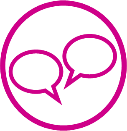 Mark which of the below you have done and which you could do: Mental health first aiders and mental health first aid areas Community groups, services and information stalls/visibility Visibility of all groups/identities Politicised and educative elements, e.g., posters requesting all attendees respect people’s pronouns Outreach to people with under-represented intersections of identity Anti-transphobia policies and practices Affordable/free ticketing Access to transportation Safe quiet zones Earplugs for those who might experience sensory overload Free water and refreshments, e.g., mocktails, snacks and meals Signposting to other servicesAccessible, non-gendered young people-designated toiletIntegrated provision: marches and paradesIn the young person’s words: what can be done to integrate young people in the wider Pride events? Mark which of the below you have done and which you could do: Meeting points Designated accompaniment Visibly present (LGBT+) youth groups Easy exit points Mobility provisions and support Wheelchair users (and others who use mobility aids) leading the parade to set the pace Young people onstage Young people friendly stage times LGBT+ youth workersSeparate provision: youth spacesIn the young person’s words: what can be done to create young people specific Pride spaces? Mark which of the below you have done and which you could do: Unaccompanied by parents/carers/guardians Age and stage appropriate activities Workshops, such as flag making Sober parties including, e.g., dancing, singing and performances Dry/sober spaces that are not directly adjacent to lots of drinking Appropriate staffing/supervision, e.g., LGBT+ youth workers Quiet zones within youth spaces Young people involved in organising, programming, leading and/or performing for young people One-to-one activities and group activities both available Opportunities to mingle with other LGBT+ young people and support (e.g., activities) to do so